                                                                            Komunalni servisi Popovača d.o.o.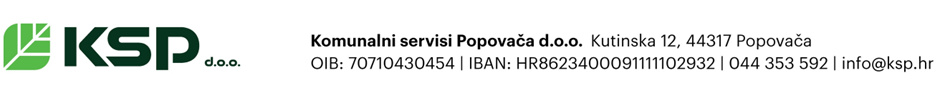 Primjena od 02.01.2024.Ur.br.: 07-24-38 Primjena od 02.01.2024.Ur.br.: 07-24-38 Primjena od 02.01.2024.Ur.br.: 07-24-38 Primjena od 02.01.2024.Ur.br.: 07-24-38 Primjena od 02.01.2024.Ur.br.: 07-24-38 CJENIK RADOVA NA ODRŽAVANJU DRUŠTVENIH DOMOVA I PROSTORIJA MJESNIH ODBORACJENIK RADOVA NA ODRŽAVANJU DRUŠTVENIH DOMOVA I PROSTORIJA MJESNIH ODBORACJENIK RADOVA NA ODRŽAVANJU DRUŠTVENIH DOMOVA I PROSTORIJA MJESNIH ODBORACJENIK RADOVA NA ODRŽAVANJU DRUŠTVENIH DOMOVA I PROSTORIJA MJESNIH ODBORACJENIK RADOVA NA ODRŽAVANJU DRUŠTVENIH DOMOVA I PROSTORIJA MJESNIH ODBORAr.br.opisjedinica mjerekoličinajedinična cijena(EUR)VODOINSTALATERSKI RADOVI1.Zamjena sifona na umivaoniku ili sudoperu. U cijenu uključen samo rad. Materijal u režiji naručitelja.kpl116,002.Čišćenje i predihtavanje postojećeg sifona. U cijenu uključen rad i potrošni materijalkpl113,303.Montaža umivaonika i slavine. U cijenu uključen rad montaže, spajanje slavine i sifona. Materijal je u režiji naručiteljakpl146,504.Zamjena brtve ili perlatora slavine. U cijenu uključen rad i materijal.kpl110,005.Zamjena slavine na umivaoniku, sudoperu, kadi. U cijenu uključen samo rad, materijal je u režiji naručitelja.kpl133,206.Zamjena ventila. Uključuje rad i materijal.kpl126,607.Odčepljivanje sifona, odvoda umivaonika, sudopera, kade, tuš kade, WC školjke bez demontaže.kpl126,608.Odčepljivanje WC školjke sa demontažom.kpl139,809.Zamjena dovodnih ili odvodnih cijevi perilice rublja ili posuđa. Cijena uključuje rad i materijal.kom113,3010.Spajanje sudopera na instalaciju. Cijena uključuje rad i materijal.kom120,0011.Spajanje perilice rublja ili posuđa na instalaciju. Cijena uključuje rad i materijal.kom123,9012.Zamjena vanjskog toaletnog kotlica. Cijena uključuje samo rad, materijal je u režiji naručitelja.kom126,6013.Zamjena usisnog modula vanjskog kotlića. Cijena uključuje rad i materijal.kom120,0014.Zamjena usisnog modula ugradbenog vodokotlića. Cijena uključuje rad i materijal.kom123,9015.Zamjena izljevnog modula vanjskog vodokotlića. Cijena uključuje rad i materijal.kom118,6016.Zamjena izljevnog modula ugradbenog vodokotlića. Cijena uključuje rad i materijal.kom122,6017.Čišćenje kučišta vanjskog vodokotlića od kamenca. Cijena uključuje rad i potrošni materijal.kom110,7018.Čišćenje kučišta ugradbenog vodokotlića od kamenca. Cijena uključuje rad i potrošni materijal.kom113,3019.Izmjena silikonskog kita sudopera, tuš kade, kade, umivaonika. Cijena uključuje rad i materijal te skidanje postojećeg silikona.kpl110,7020.Čišćenje odvoda, sifona spojena cijevi za odvode u zidu.kpl113,3021.Blindiranje cijevi/odvoda u zidu.kom16,7022.Montaža tuš kade sa obzidavanjem i sifonom. U cijenu uključen rad i materijal.kpl179,7023.Montaža slavine (tuš) kade. Uključuje samo rad, materijal je u režiji naručitelja.kpl126,6024.Montaža sifona (tuš) kade. Uključuje samo rad, materijal je u režiji naručitelja.kpl110,7025.Montaža WC školjke podne. Uključuje samo rad, materijal je u režiji naručitelja.kpl126,6026.Montaža vanskog kotlića sa kutnim ventilom. Uključuje rad i potrošni materijal, osnovni materijal je u režiji naručitelja.kpl133,2027.Montaža električnog bojlera. Uključuje spajanje na izvode vode i struje. U cijeni samo rad, materijal je u režiji naručitelja.kom159,8028.Režijski sat, sad vodoinstalatera u radnom vremenu, za sve nespecificirane radove.h113,30SOBOSLIKARSKI RADOVI1.Skidanje stare boje sa zidova struganjem. Cijena uključuje odvoz otpada.m212,002.Ličenje zidova bijelom bojom u jednom naliču. Cijena uključuje rad, materijal i eventualno potrebnu skelu.m212,403.Ličenje zidova bijelom bojom u dva naliča. Cijena uključuje rad, materijal i eventualno potrebnu skelu.m214,004.Ličenje zidova bijelom bojom u tri naliča. Cijena uključuje rad, materijal i eventualno potrebnu skelu.m215,405.Ličenje stropova bijelom bojom u dva naliča. Cijena uključuje rad, materijal i eventualno potrebnu skelu.m214,006.Ličenje zidova u boji po izboru naručitelja. U cijenu uključen samo rad, materijal je u režiji naručitelja.m212,007.Brušenje i gletanje zidova glet masom, kao priprema za radove ličenja. U cijenu uključen rad, materijal i eventualno potrebna skela.m212,708.Ličenje cijevi (ograde, geleneder, cijev, instalacije grijanja). Cijena uključuje rad i završnu boju.m'11,609.Ličenje cijevi većeg promjera ili ograde. Cijena uključuje rad i završnu boju.m216,0010.Lijepljenje tapeta. Cijena uključuje rad i potrošni materijal, osnovni materijal (tapeta) u režiji naručitelja.m218,0011.Zaštita poda tvrdom PVC folijom (građevinska folija)m210,8012.Zaštita namještaja tankom PVC folijomm210,7013.Skidanje, bojenje te ponovna montaža armstrong ploča. Cijena uključuje rad I materijal.m216,0014.Lijepljenje tapeta. Cijena uključuje rad i potrošni materijal, osnovni materijal (tapeta) u režiji naručitelja.m218,00KERAMIČARSKI RADOVI1.Postavljane keramičkih pločica dimezija većih od 30cm. Cijena uključuje rad i osnovni materijal. Keramičke pločice u režiji naručitelja.m2116,002.Postavljanje keramičkog sokla. Cijena uključuje rad i osnovni materijal. Keramički sokl u režiji naručitelja.m'17,303.Postavljanje silikona na spojeve keramičkog opločenja. Uključuje rad i materijal.m'11,404.Obijanje postojećeg keramičkog opločenja. Uključuje skidanje ljepila i pripremu podloge za postavu novog opločenja. Cijena uključuje rad i odvoz otpada.m215,40ELEKTRIČARSKI RADOVI1.Montaža novog prekidača (običan - jednostruki). kom14,002.Montaža novog prekidača (izmjenični - dvostruki).kom18,003.Montaža novog prekidača (križno-izmjenični - trostruki)kom110,704.Zamjena/promjena starog prekidača. kom110,70Napomena: Cijena uključuje rad i potrošni materijal. Prekidač je u režiji naručitelja.5.Montaža rasvjetnog tijela u čvrsti strop (betonski, gredice…). kom120,006.Montaža rasvjetnog tijela u spušteni strop (gips kartonski, armstrong). kom18,007.Montaža zidnog rasvjetnog tijela (unutarnje ili vanjsko).kom126,608.Montaža spuštene rasvjete (visilice). kom113,309.Montaža LED rasvjetnog tijela u spušteni strop.kom18,0010.Montaža LED rasvjetnog tijela u čvrsti strop. kom120,00Napomena: Cijena uključuje montažu rasvjetnog tijela na postojeću električnu instalaciju, do 3m visine. Rasvjetno tijelo je u režiji naručitelja.11.Zamjena stare utičnice na postojećoj instalaciji.kom16,0012.Montaža nove utičnice.kom14,0013.Montaža antenske utičnice.kom19,3014.Montaža UTP utičnice.kom19,30Napomena: Trošak potrošnog materijala je uključen u cijenu. Nabava utičnice je u režiji naručitelja. OSTALO1.Usluga priključenja i isključenja potrošača.kom16,702.Provjera ispravnosti električne instalacije. Obračun po 1 mjernom mjestu.kom120,003.Čišćenje poslovnih i ostalih prostora   ( pranje prozora, podova, usisavanje, pražnjenje kanta za smeće i sl. )h18,003.Čišćenje poslovnih i ostalih prostora   ( pranje prozora, podova, usisavanje, pražnjenje kanta za smeće i sl. )m²12,504Montaža i spajanje centralnog grijanja: kotla na kruta goriva, plinskog kotla i plinskog kombiniranog bojlerakom.1200,005.Spajanje i montaža plinske pećikom.166,006Spajanje i montaža grijaćeg tijela - radijatorakom.153,00